Роберт Рекорд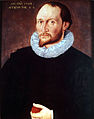 Роберт Рекорд в предложил знак равенства в 1557 году. Начертание символа было намного длиннее нынешнего. Рекорд говорил, что нет в мире ничего более равного, чем два параллельных отрезка одинаковой длины. Некоторое время распространению символа Рекорда мешало то обстоятельство, что с античных времён такой же символ использовался для обозначения параллельности прямых; в конце концов было решено символ параллельности сделать вертикальным. В континентальной Европе знак равенства был введён Лейбницем. 